Puzzles 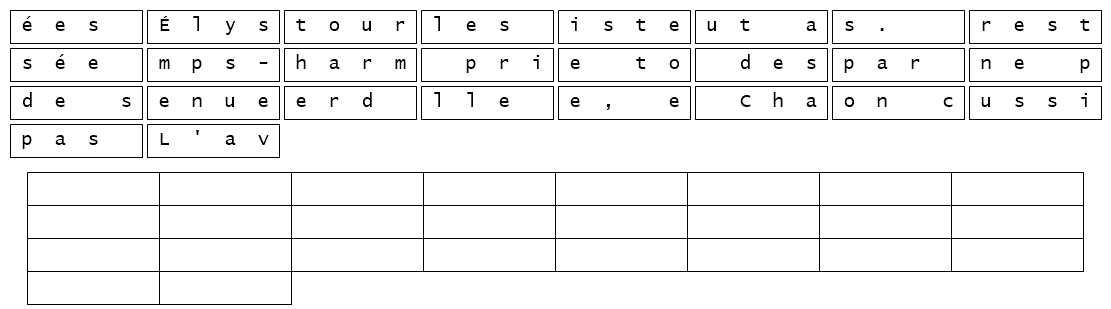 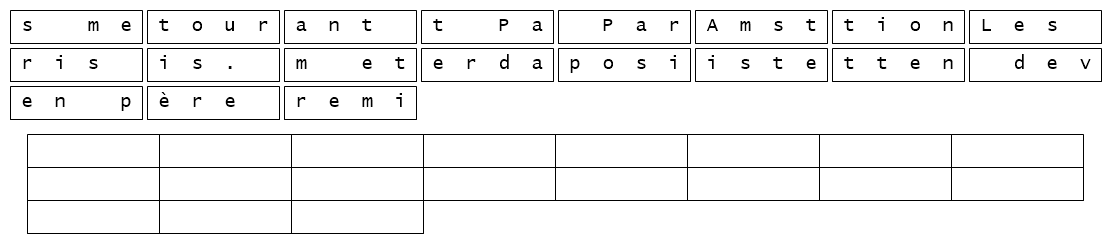 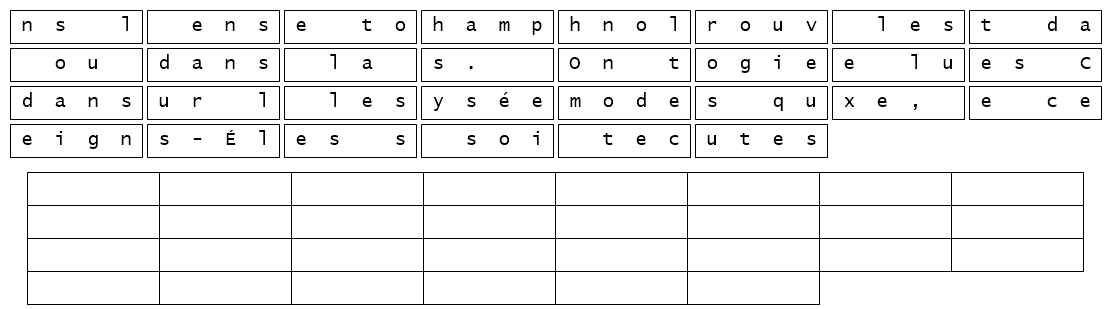 